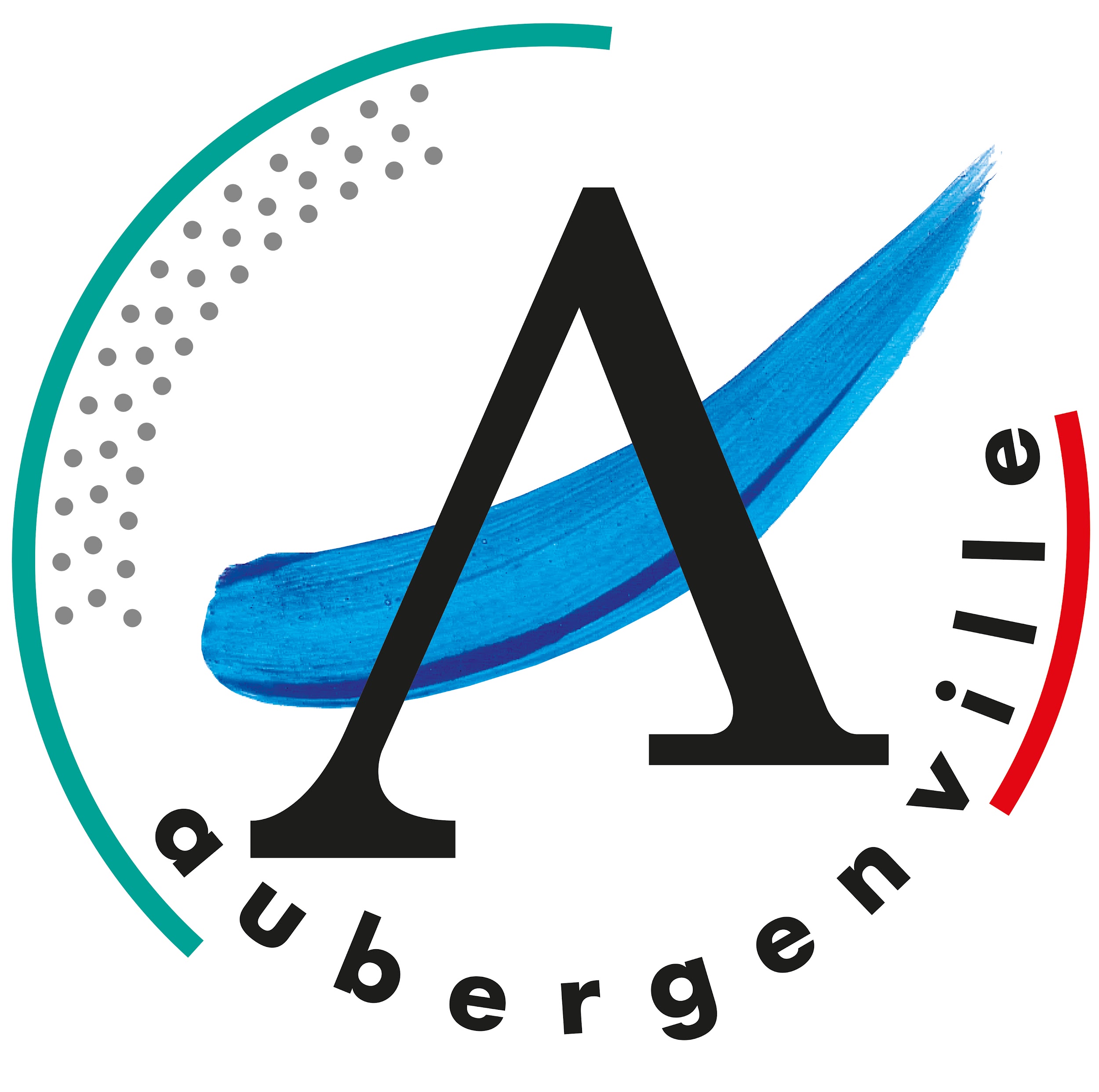 DOSSIER DEDEMANDE DE SUBVENTIONANNÉE 2023NOM DE L’ASSOCIATION : ………………………………………………………………………Sigle :  ………………………………………………………………………………………...…....Association déclarée loi 1901 ❑  R.U.P.	❑ Section ou délégation locale ❑Numéro de SIRET :  ………………………………………………………………………….…… Adresse du siège social : ……………………………………………………………………………...Adresse de correspondance si différente du siège social : ………………………………..Adresse du site Internet :  ……………………………………………………………………………... 	NOM DES RESPONSABLES DE L’ASSOCIATIONNom et prénom - Président(e) : ……………………………………………………………….Téléphone : ………………………. E.mail : …………………………...……………………….Nom et prénom - Trésorier(ière) : ………………………………………………………………Téléphone : ………………………. E.mail : …………………………...……………….……….	Nom et prénom - Secrétaire : …………………………………………………………………..Téléphone : ………………………. E.mail : …………………………...…………………..…….PERSONNE EN CHARGE DU DOSSIER DANS L’ASSOCIATIONNom et prénom - Fonction : ………………………………………………………………....…Téléphone : ………………………. E.mail : …………………………...……………..…………. 	Subvention 2023 sollicitée auprès de la Ville d’Aubergenville :  ………………..eurosFICHE 1 - PRÉSENTATION DE VOTRE ASSOCIATIONEFFECTIFSNombre d’adhérents : ................. dont : ................. AubergenvilloisNombre de salarié(s) :................. soit en « Equivalent Temps Plein » :.................  ETPSalariés en CDI : .................  dont salariés à temps partiel : ................. Nombre d’emplois aidés : ................. Type de contrat : ................. Moyens MATERIELS de l’associationRemarque : Pour réaliser vos activités, votre association a bénéficié ou bénéficie d’aides en nature de la part de la Ville d’Aubergenville. Si oui, merci de bien vouloir renseigner les questions ci-dessous. (Loi ATR du 06 février 1992 relative à l’Administration territoriale de la République).Locaux - MISE À DISPOSITION LOCAUX			❑ OUI ❑ NONSi récurrence de la mise à disposition d’équipements communauxLieu(x) / équipement(s) / Salle(s)…………………………………………………………………………………………………………………………………………………………Nb d’heure(s) par semaine……………………………………………………………………………………………………………Nb de semaine(s) dans l’année	…………………………………………………………………………………………………En cas de mise à disposition par la collectivité, existe-t-il une convention ?Convention d'objectifs et de moyens…………………………..	❑ OUI ❑ NONConvention de mise à disposition de locaux………………….	❑ OUI ❑ NONConvention financière……………………………………………..	❑ OUI ❑ NONAutres………………………………………………………………….	❑ OUI ❑ NON Matériels - MISE À DISPOSITION MATÉRIELSCommunication: Photocopieur, Pc Portable, vidéo projecteur, cube audio	❑ OUI ❑ NONMobiliers Tables, chaises, bancs, barrières, stand parapluie	❑ OUI ❑ NONVéhicule(s)...................................................................................	❑ OUI ❑ NONAutres (Précisez) …………………………………………………….	❑ OUI ❑ NONFICHE 2 - PRÉSENTATION DE VOTRE DEMANDE DE SUBVENTION A LA COMMUNE❑ Subvention de fonctionnement – Pour financer l’activité générale de l’association❑ Subvention de projet(s) - Si projet(s), compléter votre dossier sur papier libre    • Joindre Annexe 1 pour le compte-rendu de(s) actions(s) réalisée(s)    • Joindre Annexe 2 pour décrire la(les) action(s) à financer❑ Subvention dans le cadre d’une Convention d’Objectifs et de Moyens avec la CommuneLes annexes 1 et 2 sont obligatoires pour les associations sous Convention d’Objectifs et de Moyens avec la Commune d’AubergenvillePrésentez votre demande : ………………………………………………………………………………………………………………………………………………………………………………………………………………………………………………………………………………………………………………………………………………………………………………………………………………………………………………………………………………………………………………………………………………………………………………………………………………………………………………………………………………………………………………………………………………………………………………………………………………………………………………………………………………………………………………………………………………………………………………………………………………………………………………………………………………………………………………………………………………………………………………………………………………………………………………………………………………………………………………………………………………………………………………………………………………………………………………………………………………………………………………………………………………………………………………………………………………………………………………………………………………………………………………………………………………………………………………………………………………………………Précisez l’intérêt de la demande pour la Ville d’Aubergenville : ………………………………………………………………………………………………………………………………………………………………………………………………………………………………………………………………………………………………………………………………………………………………………………………………………………………………………………………………………………………………………………………………………………………………………………………………………………………………………………………………………………………………………………………………………………………………………………………………………………………………………………………………………………………………………………………………………………………………………………………………………………………………………………………………………………………………………………………………………………………………………………………………………………………………………………………………………………………………………………………………………………………………………………………………………………………………………………………………………………………………………………………………………………………………………………………………………………………………………………………………………………………………………………………………………………………………………………………………………………………………………………………………………………………………………………………………………………………………………………………………Descriptif de l’évolution des activités de l’association (objectifs de l’année, nouveaux projets) :………………………………………………………………………………………………………………………………………………………………………………………………………………………………………………………………………………………………………………………………………………………………………………………………………………………………………………………………………………………………………………………………………………………………………………………………………………………………………………………………………………………………………………………………………………………………………………………………………………………………………………………………………………………………………………………………………………………………………………………………………………………………………………………………………………………………………………………………………………………………………………………………………………………………………………………………………………………………………………………………………………………………………………………………………………………………………………………………………………………………………………………………………………………………………………………………………………………………………………………………………………………………………………………………………………………………………………………………………………………………………………………………………………………………………………………………………………………………………………………………FICHE 3 - ÉLÉMENTS FINANCIERSCOMPTE DE BILANCet état de trésorerie remplace le compte de bilan du rapport financier lorsqu’il n’existe pasMontant du dernier relevé bancaire ?❑ Créditeur  ❑ DébiteurDate : 	…………………………………………				Montant : ………………………………………………… Avez-vous des placements financiers directs (ex livret A) ou indirects (ex Sicav) ?❑ Oui	 ❑ Non		Quel(s) placement(s) :…………………………………………………………………………………….Caisse : ………………………………………………………………………………………………	Solde au ___/___/20__Compte(s) Bancaire(s)  : ………………………………………………………………….	Solde au ___/___/20__Livrets ou placements : …………………………………………………………………….	Solde au ___/___/20__Données financières des trois dernières années – Exercices closObservations éventuelles : 	………………………………………………………………………………………………………………………………………………………………………………………………………………………………………………………………………………Montant(s) de la cotisation unitaire des adhérents d’Aubergenville…………………………………………… Montant(s) de la cotisation unitaire des adhérents autres communes……………………………………… FICHE 4 - BUDGET DE L’ASSOCIATIONCOMPTE DE RÉSULTATPériode comptable du ____/____/20___ au _____/____/20___	◻ 2019 ◻ 2020 ◻ 2021 ◻ 2022Dans le cas où l’exercice comptable de l’association est différent de l’année civile, veuillez préciser vos dates de début et de fin d’exercice - Montant en euros, sans les centimes - EXERCICE CLOSDERNIER RESULTAT FINANCIER APPROUVÉ EN AG : …………….eurosAubergenville, le ____/____/20___		Signature du PrésidentFICHE 5 - BUDGET DE L’ASSOCIATIONBUDGET PRÉVISIONNELPériode comptable du ____/____/20___ au _____/____/20___	◻ 2021 ◻ 2022 ◻ 2023Dans le cas où l’exercice comptable de l’association est différent de l’année civile, veuillez préciser vos dates de début et de fin d’exercice - Montant en euros, sans les centimes - L’ASSOCIATION SOLLICITE UNE SUBVENTION 2023 : …………….eurosAubergenville, le ____/____/20___		Signature du PrésidentFICHE 6 - ATTESTATION SUR L’HONNEURCette attestation doit obligatoirement être remplie pour toutes les demandes (initiale ou renouvellement) et quel que soit le montant de la subvention sollicitée. Si le signataire n’est pas le représentant légal de l’association, merci de joindre le pouvoir lui permettant d’engager celle-ci.Je soussigné, ……...………………………………………………(nom et prénom), agissant en tant que Président(e) de l’association représentant(e) légal(e) de l’association / agissant par pouvoir en tant que……………………………………………… de l’association, certifie sur l’honneur l’exactitude des renseignements portés sur la présente demande, et m’engage d’une part, à utiliser l’aide financière allouée, conformément à sa destination prévisionnelle, et d’autre part, à mettre à disposition ou à fournir, sur demande de la collectivité, toute pièce justificative d’utilisation de cette aide.〼	Certifie que l’association est régulièrement déclarée〼 	Certifie que l’association est en règle au regard de l’ensemble des déclarations administratives, comptables, sociales et fiscales ainsi que des cotisations et paiements correspondants〼 	Certifie exactes et sincères les informations du présent dossier, notamment la mention de l’ensemble des demandes de subventions introduites auprès d’autres financeurs publics ainsi que l’approbation du budget par les instances statutaires〼 	Atteste que l’association n’a pas bénéficié d’un montant total d’aides publiques spécifiques supérieur à 500 000 euros sur trois exercices〼 	Atteste que l’association souscrit au Contrat d’Engagement Républicain annexé au décret pris pour l’application de l’article 10-1 de la loi n° 2000-321 du 12 avril 2000 relative aux droits des citoyens dans leurs relations avec les administrations〼 	Atteste que l’association respecte les principes et valeurs de la Charte des engagements réciproques conclue le 14 février 2014 entre l'État, les associations d'élus territoriaux et le Mouvement associatif, ainsi que les déclinaisons de cette charte〼    	Demande une subvention 2023 de : …………………………………………………………………….〼 	Précise que cette subvention, si elle est accordée, devra être versée au compte bancaire ou postal de l’associationNom du titulaire du compte : . ……………………………………………………………................................Numéro IBAN : ……………………………………………………………………............................................Numéro BIC : …………………………………………...................................................................................Joindre / Agrafer un RIB ou un RIP au NOM DE L'ASSOCIATIONFait le ____/____/202___ 		à ………………………………………….......................................Signature du représentant légal de l’association et cachetAttentionToute fausse déclaration est passible de peines d’emprisonnement et d’amendes prévues par les articles 441-6 et 441-7 du Code pénal.Le droit d’accès aux informations prévu par la loi n° 78-17 du 6 janvier 1978 relative à l’informatique, aux fichiers et aux libertés s’exerce auprès du service ou de l'établissement auprès duquel vous avez déposé votre dossier.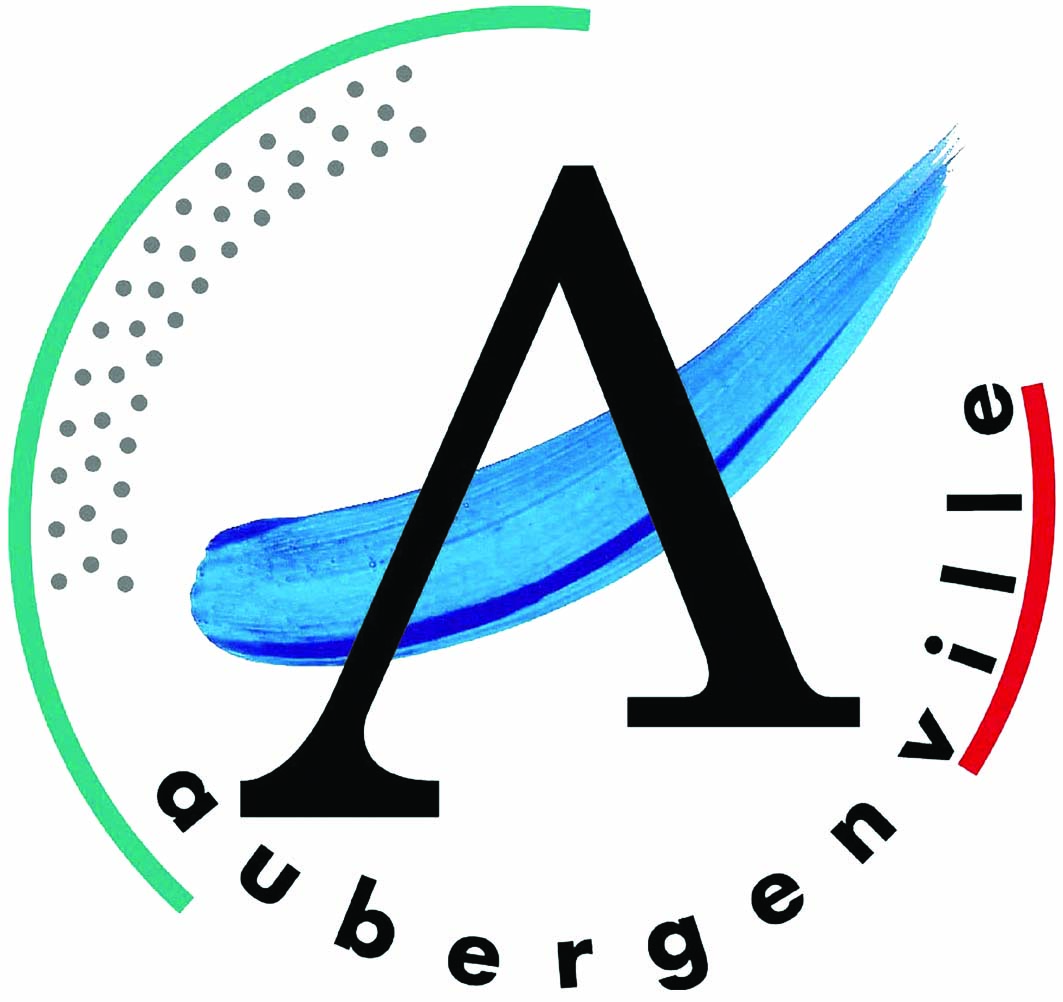 Dossier Subvention - Pièces à joindrePour un renouvellementUne copie du dernier procès-verbal de l’Assemblée Générale et des rapportsLe rapport d’activité présentéLe rapport financier présenté Le compte de résultat voté Le compte de bilan votéLe budget prévisionnel votéUne copie du rapport du commissaire au compte, le cas échéantUne copie de la Déclaration Sociale Nominative (DSN), si votre association emploie du personnel, sur les 6 derniers moisUne copie d’attestation d’assurance actualisée Responsabilité Civile au nom de l’association de moins de 6 mois------------------------Si des modifications ont été effectuées, veuillez fournir :Une copie du dernier récépissé de la sous-préfecture Une copie actualisée de la liste des administrateurs et/ou des statuts de l’associationUn RIB ou un RIP au NOM DE L'ASSOCIATIONL’avis de SIRET de l’association (obligatoire)Les copies des récépissés d’agréments ou attestation d’affiliation pour les activités réglementéesPour une première demandeLa copie des derniers statuts en vigueur, datés et signésLe dernier récépissé de la sous-préfecture La copie du Journal Officiel La liste des administrateurs communiquée en sous-préfectureL’avis de SIRET de l’association (obligatoire)Une copie d’attestation, datée de moins de 6 mois, d’assurance Responsabilité Civile au nom de l’association------------------------Une copie du dernier procès-verbal de l’Assemblée Générale et des rapportsLe rapport d’activité présentéLe rapport financier présenté Le compte de résultat voté Le compte de bilan votéLe budget prévisionnel votéUne copie du rapport du commissaire au compte, le cas échéantUne copie de la Déclaration Sociale Nominative (DSN), si votre association emploie du personnel, sur les 6 derniers moisLes copies des récépissés d’agréments ou attestation d’affiliation pour les activités réglementéesUn RIB ou un RIP au NOM DE L'ASSOCIATIONN° du dossier :Réception du dossier :	Réservé aux services municipauxRéservé aux services municipaux❑ 1ère demande❑ RenouvellementCe dossier est à déposer en 1 exemplaire au plus tard
le vendredi 16 septembre 2022A l’attention du Service AnimationMairie, 1 av de la Division Leclerc, 78410 AubergenvillePrincipales activitésLieu/SalleFréquenceNb de pers. participantes❑ Ponctuelle❑ RécurrenteAnnéeVeuillez compléter les 2 colonnes : Dépenses / RecettesVeuillez compléter les 2 colonnes : Dépenses / RecettesVeuillez compléter les 2 colonnes : Dépenses / RecettesExercice closTOTAL DES DépensesVENTILATION DES RecettesVENTILATION DES RecettesN-3Année ____Subv. VilleN-3Année ____Autres Subv.N-3Année ____CotisationsN-3Année ____Ventes et manif.N-2Année ____Subv. VilleN-2Année ____Autres Subv.N-2Année ____CotisationsN-2Année ____Ventes et manif.N-1Année ____Subv. VilleN-1Année ____Autres Subv.N-1Année ____CotisationsN-1Année ____Ventes et manif.CHARGES (Dépenses)PRÉVISIONRÉALISATIONPRODUITS (Recettes)PRÉVISIONRÉALISATIONDépenses de fonctionnementRecettes de fonctionnement605 - Achats de matériels, équipements et travaux754 - Collectes, dons manuels6064 - Fournitures administratives (petite quantité)755 - Partenaires / Sponsors6068 - Autres (précisez) Réparations756 - CotisationsDépenses de manifestationsRecettes de manifestations613 - Locations7061 - Recettes manifestations616 – Assurances708 - Recettes des activités annexes6185 - Frais d’inscription / formationAutres (précisez)Ventes6516 – Droit d’auteur et de reproductionFrais générauxSubventions625 - Déplacements, missions, réceptionCommune d’Aubergenville626 - Frais postaux et téléphonesEtat627 - Frais bancairesImpôts et taxes sur rémunérationDépartementAutres impôts et taxes6411 - Rémunération brute des personnelsAutres (précisez)645 - Charges socialesAutres charges de personnel657 - Affiliation(s) / Agrément(s)TOTAL DES SUBVENTIONS OBTENUES66 - Charges financières76 - Produits financiers6616 - Charges d'intérêts768 - Intérêts bancaires611 - Intérêts bancairesAutres (précisez)67 - Charges exceptionnelles77 - Produits exceptionnels(à précisez)7713 - Libéralités perçues68 - Dotation aux amortissementsReprises suramortissements et provisionsTotal des charges (C)Total des produits (P)86 - Emplois des contributions volontaires en nature (ECVN)87 – Ress. Contributionsvolontaires en nature (RCVN)860 - Secours en nature870 - Bénévolat861 - Mise à disposition gratuite de biens et prestations871 - Prestations en nature864 - Personnel bénévole872 - Dons en natureRÉSULTAT BÉNÉFICIAIRE (B)RÉSULTAT DÉFICITAIRE (D)TOTAL (C+B+ECVN)TOTAL (P+D+RCVN)CHARGES (Dépenses)PRÉVISIONPRODUITS (Recettes)PRÉVISIONDépenses de fonctionnementRecettes de fonctionnement605 - Achats de matériels, équipements et travaux754 - Collectes, dons manuels6064 - Fournitures administratives (petite quantité)755 - Partenaires / Sponsors6068 - Autres (précisez) Réparations756 - CotisationsDépenses de manifestationsRecettes de manifestations613 - Locations7061 - Recettes manifestations616 – Assurances708 - Recettes des activités annexes6185 - Frais d’inscription / formationAutres (précisez)6516 – Droit d’auteur et de reproductionReport Résultat N-1Frais générauxSubventions625 - Déplacements, missions, réceptionCommune d’Aubergenville626 - Frais postaux et téléphonesEtat627 - Frais bancaires❑ Obtenue / ❑ DemandéeImpôts et taxes sur rémunérationDépartementAutres impôts et taxes❑ Obtenue / ❑ Demandée6411 - Rémunération brute des personnelsAutres (précisez)645 - Charges sociales❑ Obtenue / ❑ DemandéeAutres charges de personnel657 - Affiliation(s) / Agrément(s)TOTAL DES SUBVENTIONS OBTENUES66 - Charges financières76 - Produits financiers6616 - Charges d'intérêts768 - Intérêts bancaires611 - Intérêts bancairesAutres (précisez)67 - Charges exceptionnelles77 - Produits exceptionnels(à précisez)7713 - Libéralités perçues68 - Dotation aux amortissementsReprises suramortissements et provisionsTotal des charges (C)Total des produits (P)86 - Emplois des contributions volontaires en nature (ECVN)87 – Ress. Contributionsvolontaires en nature (RCVN)860 - Secours en nature870 - Bénévolat861 - Mise à disposition gratuite de biens et prestations871 - Prestations en nature864 - Personnel bénévole872 - Dons en natureRÉSULTAT BÉNÉFICIAIRE (B)RÉSULTAT DÉFICITAIRE (D)TOTAL (C+B+ECVN)TOTAL (P+D+RCVN)Code Banque / EtablissementCode guichetNuméro de compteClé RIB / RIP